ПРИЛОЖЕНИЕ     2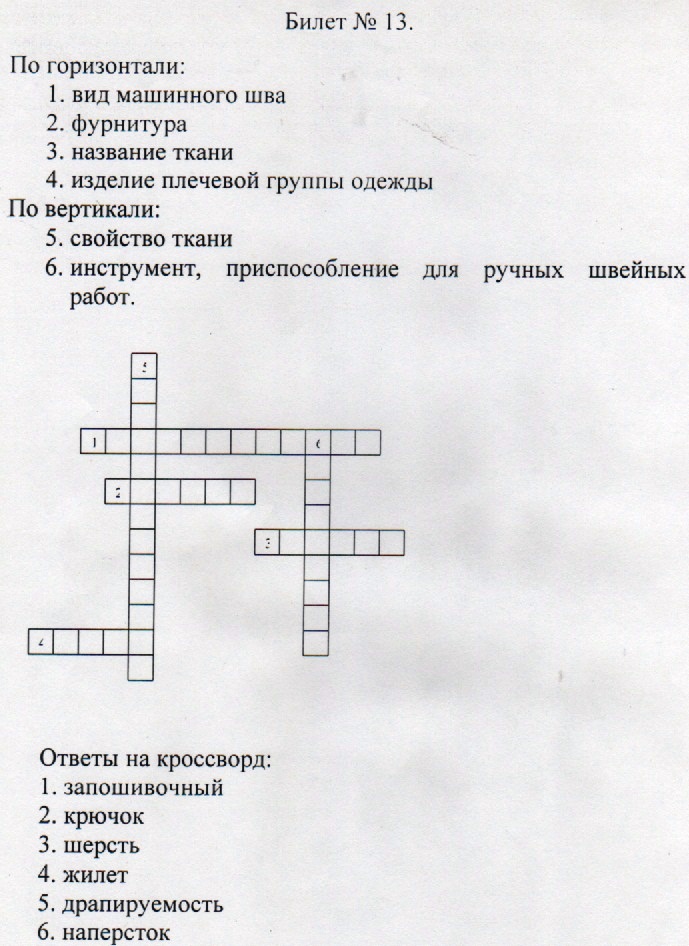 